РЕШЕНИЕ                      Пятнадцатой сессии Совета депутатов четвертого созыва    29.05.2020 года                                 с. Черный-Ануй                            № 15-45«О внесении изменений и дополнений вбюджет МО Черноануйскоесельское поселение на 2020 годи на плановый период 2021-2022 г»             Заслушав и обсудив информацию главы МО Черноануйское сельское поселение о внесении изменении и дополнении в бюджет  МО  Черноануйское сельское поселение  на 2020 год  и на плановый период 2021-2022 г.г. Совет депутатов Черноануйского сельского поселения  РЕШИЛ:      Внести в бюджет  МО Черноануйского сельского поселения на 2020 год и на плановый период 2021-2022 г.г.  следующие изменения и дополнения:В части 1 статьи 1 цифры «6438,72» заменить цифрами "6577,63" В части 2 статьи 1 цифры "6788,53" заменить цифрами "6927,45"      Объем поступлений доходов в бюджет муниципального образования Черноануйское сельское поселение в 2020 году изложить в редакции согласно приложению 1.      Приложения 7 «Распределение бюджетных ассигнований по разделам ,подразделам классификации расходов бюджета МО Черноануйское сельское поселение на 2020 г» изложить в редакции согласно приложению 2.      Приложения 9 «Распределение бюджетных ассигнований по разделам, подразделам, целевым статьям (муниципальным) программам и непрограммным направлениям деятельности), группам (группам и подгруппам) видов расходов классификации расходов бюджета муниципального образования  Черноануйское сельское поселение  на 2020 год» изложить в редакции согласно приложению 3.     II. Решение с изменениями обнародовать.   Глава Черноануйского сельского поселения                            Т.А.АкатьеваРоссийская ФедерацияРеспублика АлтайСовет  депутатовмуниципального                 образования Черноануйского сельского поселенияУсть-Канского района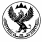 Россия ФедерациязыАлтай РеспубликаЧаргы-Оозы  jуртмуниципал  тозомолининдепутаттарСоведи